-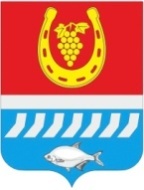 СОБРАНИЕ ДЕПУТАТОВ ЦИМЛЯНСКОГО РАЙОНАРЕШЕНИЕОб утверждении  ключевых показателей  			муниципального земельного контроля и их целевых значений, индикативных показателей муниципального земельного контроля в границах муниципального образования «Цимлянский район»	В соответствии с Федеральным законом от 06.10.2003 № 131-ФЗ «Об общих принципах организации местного самоуправления в Российской Федерации», частью 5 статьи 30 Федерального закона 31.07.2020 № 248-ФЗ «О государственном контроле (надзоре и муниципальном контроле в Российской Федерации», Уставом муниципального образования «Цимлянский район», Собрание депутатов Цимлянского районаРЕШИЛО:	1. Утвердить ключевые показатели муниципального земельного контроля и их целевые значения, индикативные показатели муниципального земельного контроля в границах муниципального образования «Цимлянский район», согласно приложению.2. Опубликовать настоящее решение на официальном сайте Администрации Цимлянского района в информационно-телекоммуникационной сети Интернет.3. Настоящее решение вступает в силу со дня официального опубликования и распространяется на правоотношения, возникшие с 01.01.2022.4. Контроль за исполнением настоящего решения возложить на постоянную комиссию по бюджету, налогам и собственности Собрания депутатов Цимлянского района.Председатель Собрания депутатов – глава Цимлянского района                                                               Л.П. ПерфиловаПриложениек решению Собрания депутатов                             Цимлянского района от 10.02.2022 № 68Ключевые показателимуниципального земельного контроля и их целевые значения индикативные показатели муниципального земельного контроля в границах муниципального образования «Цимлянский район»Индикативные показателимуниципального земельного контроля	1. Расчет процентного исполнения по проведению плановых и внеплановых проверок соблюдения требований земельного законодательства (ПР) осуществляется по следующей формуле:              ПРсх(факт)                 ПР иные (факт)ПР  =   -----------------   х 0,6 + ---------------------- х0,4  х 100%, где              ПРсх(план)                  ПР иные (план)	ПР – процентное исполнение показателя по проведению плановых и внеплановых проверок.	ПРсх (факт) – количество земельных участков сельхозназначения, в отношении которых проведены плановые и внеплановые проверки.	ПРсх (план) – количество земельных участков сельхозназначения, подлежащих плановым и внеплановым проверкам.	ПРиные (факт) – количество земельных участков иных категорий, в отношении которых проведены плановые и внеплановые проверки.	ПРиные (план) – количество земельных участков иных категорий, подлежащих плановым и внеплановым проверкам.	0,6 и 0,4 – веса, присвоенные значениям, исходя из значимости осуществления мероприятий в отношении тех или иных категорий земель.	Для муниципальных образований, не имеющих земель сельскохозяйственного назначения, процент исполнения будет равен проценту исполнения по проведению плановых и внеплановых проверок земель иных категорий.	2. Расчет процентного исполнения показателя по осуществлению контрольных мероприятий, без взаимодействия с контролируемыми лицами при помощи ЕГИС ОКНД (Осм) осуществляется по следующей формуле:               Осм (факт)Осм = ---------------------, где                Осм (план)	Осм – процентное исполнение показателя по осуществлению контрольных мероприятий без взаимодействия с контролируемыми лицами при помощи ЕГИС ОКНД.	Осм (факт) – количество земельных участков, в отношении которых проведены контрольные мероприятия без взаимодействия с контролируемымилицами при помощи ЕГИС ОКНД.	Осм (план) – количество земельных участков, подлежащих проведению контрольных мероприятий без взаимодействия с контролируемыми
лицами при помощи ЕГИС ОКНД.	3. Расчет процентного исполнения показателя контрольных мероприятий, при взаимодействии с контролируемыми лицами, по которым назначены административные наказания (Ш) осуществляется по следующей формуле:                                                            Ш                               АН= ------------------------------   Х 100 %, где                                                   ПР все (факт)	АН - процентное исполнение показателя контрольных мероприятий, при взаимодействии с контролируемыми лицами, по которым назначены
административные наказания.	Ш – количество проведенных плановых и внеплановых проверок, по которым назначены административные наказания.	ПР все (факт) - количество проведенных плановых и внеплановых проверок в отношении земель всех категорий.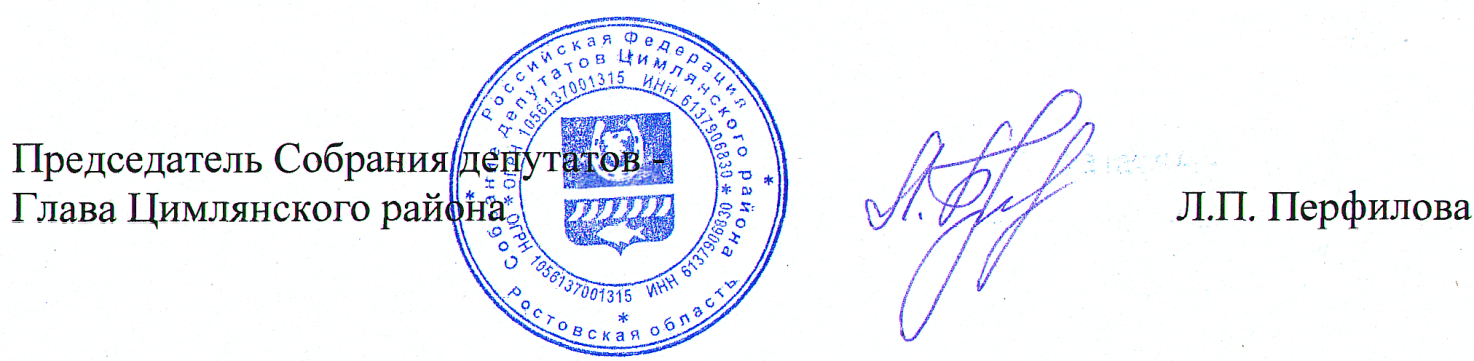 10.02.2022№ 68г. ЦимлянскКлючевые показателиЦелевыезначенияПроцент исполнения по проведению плановых и внеплановых проверок соблюдения требований земельного законодательства100%Процентное исполнение показателя по осуществлению контрольных мероприятий без взаимодействия с контролируемыми лицами при помощи ЕГИС ОКНД100%Процент контрольных мероприятий, при взаимодействии с контролируемыми лицами, по которым назначеныадминистративные наказания80%